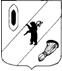 КОНТРОЛЬНО-СЧЕТНАЯ КОМИССИЯ ГАВРИЛОВ-ЯМСКОГО МУНИЦИПАЛЬНОГО РАЙОНА                                    152240, Ярославская область, г. Гаврилов-Ям, ул. Советская, д. 51___________________________________________________________________________________       Заключение Контрольно-счётной комиссии  Гаврилов-Ямского  муниципального района о внешней проверке отчета об исполнении бюджета городского поселения Гаврилов-Ям за  2016 год.г. Гаврилов-Ям                                                                                   18.04.2017г.1. Общие положения      Контрольно-счетной комиссией  Гаврилов-Ямского муниципального района (далее – Контрольно-счётная комиссия) проведена внешняя проверка  отчёта об исполнении бюджета городского поселения Гаврилов-Ям за  2016 год.Основание для проведения проверки: Ст. 157,  264.4 Бюджетного Кодекса Российской Федерации,  Положение о Контрольно-счетной комиссии Гаврилов-Ямского муниципального района, утвержденное Решением Собрания представителей Гаврилов-Ямского муниципального района от 20.12.2012г. № 48, Положение  «О бюджетном процессе в городском поселении Гаврилов-Ям /далее - Бюджетный процесс/, Регламент деятельности Контрольно-счетной комиссии Гаврилов-Ямского муниципального района.Цель проверки: анализ  отчета  об исполнении бюджета  городского поселения Гаврилов-Ям  за 2016 год.     Целью подготовки заключения является определение полноты поступления доходов и иных платежей в местный бюджет, привлечения и погашения источников финансирования дефицита бюджета городского поселения, фактического расходования средств  бюджета по сравнению с показателями, утвержденными решением о бюджете по объему и структуре, а также установление законности, целевого назначения и эффективности финансирования и использования средств бюджета в 2016 году.Проверяемый период:   2016 год.Сроки проведения: с 17.04.2017г. - 18.05. 2017г.        Отчет об исполнении бюджета городского поселения Гаврилов-Ям на  за  2016 года  представлен в Контрольно-счётную комиссию  в срок, установленный  статьёй 264.4 Бюджетного Кодекса Российской Федерации, п. 2, п. 3 ст. 46 Положения о бюджетном процессе городского поселения Гаврилов-Ям не позднее 1 апреля.      В соответствии с пунктом 4 статьи 48 Бюджетного процесса, статьей 264.6 БК РФ Решением об исполнении бюджета городского поселения утверждается отчет об исполнении бюджета городского поселения за отчетный финансовый год с указанием общего объема доходов, расходов и дефицита (профицита) бюджета городского поселения. Отдельными приложениями к решению об исполнении бюджета городского поселения за отчетный финансовый год утверждаются показатели:доходов бюджета по кодам классификации доходов бюджетов,расходов бюджета по целевым статьям (муниципальным программам и непрограммным направлениям деятельности) и группам видов расходов классификации расходов бюджетов Российской Федерации,расходов бюджета   по ведомственной структуре расходов бюджета городского поселения,расходов бюджета  по разделам, подразделам классификации расходов бюджетов,источников финансирования дефицита бюджета  по кодам классификации источников финансирования дефицитов бюджетов.            Одновременно с отчётом об исполнении  бюджета   в Контрольно-счётную комиссию представлена следующая документация:     - подробная пояснительная записка об исполнении бюджета городского поселения Гаврилов-Ям;      - информация об использовании средств резервного фонда Администрации городского поселения за 2016 год, - информация об использовании средств дорожного фонда городского поселения Гаврилов-Ям.2. Анализ годовой бюджетной отчетности        По итогам анализа представленной Администрации городского поселения Гаврилов-Ям бюджетной отчётности об исполнении бюджета городского поселения Гаврилов-Ям за 2016 год можно сделать вывод о ее соответствии по составу, структуре и заполнению (содержанию) требованиям ст. 264.1. БК РФ, Инструкции о порядке составления и представления годовой, квартальной и месячной отчетности об исполнении бюджетов бюджетной системы РФ, утверждённой приказом Минфина РФ от 28.12.2010 № 191 н (в действующей редакции).       Анализ представленной бюджетной отчетности в сравнении с отчетом об исполнении бюджета главного распорядителя средств бюджета, главного администратора доходов и источников финансирования дефицита бюджета  на отчётный год (в последней редакции) и проектом решения об исполнении бюджета  за 2016 год представлен в Приложениях  1и 2  к данному заключению.       Как видно из таблиц, плановые показатели, указанные в отчете об исполнении бюджета главного распорядителя средств бюджета, главного администратора доходов и источников финансирования дефицита бюджета –  городского поселения Гаврилов-Ям, соответствуют показателям решения Муниципального Совета Гаврилов-Ям о бюджете городского поселения Гаврилов-Ям на 2016 год, с учетом внесенных в него изменений, и рассматриваемого проекта решения.Внешняя проверка годовой  бюджетной отчётности городского поселения  Гаврилов-Ям (далее – ГАБС) за 2016 год проведена в Администрации городского поселения Гаврилов-Ям.  При проверке полноты представленной годовой бюджетной отчетности, состав которой определен статьей 264 Бюджетного кодекса РФ, пунктами 8, 11 Инструкции о порядке составления и представления годовой, квартальной и месячной отчетности об исполнении бюджетов бюджетной системы Российской Федерации, утвержденной приказом Министерства финансов Российской Федерации от 28.12.2010 № 191н (далее по тексту – Инструкция № 191н), установлено, что все ГАБС годовую отчетность представили в полном объеме.       Бюджетная отчетность представлена в срок, установленный приказом Управления финансов Администрации Гаврилов-Ямского муниципального района  от 24.12.2016 года. Заключение по результатам внешней проверки годовой бюджетной отчетности направлены Главе городского поселения Гаврилов-Ям.           По результатам проверок сделаны выводы о том, что бюджетная отчетность составлена в соответствии с   Инструкцией  № 191 н и отражает достоверные  данные. Осуществление расходов, не предусмотренных бюджетом или осуществлённых с превышением бюджетных ассигнований, проведённой проверкой не установлено.3. Анализ  итогов исполнения  бюджета      Бюджет городского поселения Гаврилов-Ям на 2016 год  утвержден Муниципальным Советом городского поселения Гаврилов-Ям «О бюджете городского поселения Гаврилов-Ям на 2016 год и на плановый период 2017-2018 годов» 24 декабря 2015 г. № 58.      Общий объем доходов  бюджета утвержден в объеме 68 612,00 тыс. руб., общий объем расходов в сумме 70 667,90 тыс.руб. Дефицит бюджета составил – 2055,90 тыс. руб.        Согласно показателям уточненной сводной бюджетной росписи по состоянию на 01.01.2017г. доходы составляют  203 782,80 тыс. руб., расходы – 206 574,8 тыс. руб., дефицит – 2 792,0тыс. руб.   Внесение изменений в бюджет городского поселения Гаврилов-Ям на 2016 год и плановый период 2017-2018 годы утверждено Муниципальным Советом городского поселения Гаврилов-Ям 28.12.2016 № 112.                                                                                                                        Основные параметры бюджета поселения на 2016 год приведены в таблице № 1.                                                                                                                    Таблица № 1                                                                                                                           Тыс. руб.     В результате уточнений бюджета доходы возросли на 135 171,0 тыс. рублей или 3 раза, расходы увеличились на 206 575,0 тыс. рублей или в 3 раза.     Увеличение доходов и соответственно, расходов по сравнению с первоначально принятым бюджетом обусловлено выделению городскому поселению дополнительных средств в виде межбюджетных трансфертов   из  бюджетов других уровней.      Исполнение по доходам за   2016 год составило – 177 831,0 тыс.  рублей или  87,0 % годового плана, расходы – 175 479,0 тыс.  руб. или  85,0 % уточненных годовых ассигнований. 	    За   2016 год  бюджет поселения исполнен с профицитом в размере 2 352,0 тыс. руб.4. Анализ исполнения бюджета по доходам            Исполнение доходной части бюджета за 2016 год составило 177 831,0 тыс. рублей или 87,0 % от плановых назначений.       Основными источниками поступлений в бюджет  стали  безвозмездные поступления  - 74,3 % от всех доходов местного бюджета или  132 226,0 тыс. рублей, что составляет  83,0% от плановых назначений.        Доля собственных доходов  без учета безвозмездных поступлений составила  - 25,7 % от всех доходов бюджета или 45 605 ,0 тыс. рублей, что составляет  100,4 % от плановых назначений.       Доля налоговых доходов от общей суммы доходов бюджета составила 20,3  % или 36212,0 тыс. руб., неналоговых доходов – 5,3% или  9 393,0 тыс. руб.      Сравнивая структуру поступления доходов  бюджета поселения   в 2016 году с аналогичным периодом 2015 года можно отметить следующее:     В целом поступление доходов  возросло на 53 836,0 тыс. рублей или на 40,0 %.     Увеличение доходов произошло в основном за счет безвозмездных поступлений. Их рост к аналогичному периоду прошлого года составил  56,0% или на 47 353,0 тыс. рублей.Налоговые доходы  возросли на16,6% или на 6 483,0 тыс. рублей. Неналоговые доходы возросли на 19,0 % или на 1514,0 тыс. рублей.   4.1. Налоговые доходы       Налоговые доходы за 2016 год  составили наибольший удельный вес собственных доходов бюджета поселения без учета безвозмездных поступлений  - 79,0 %.       Процент исполнения от плановых назначений составил 100,3%  или  36 212,0  тыс. руб.        Основными  видами  налоговых доходов  являются Налог на доходы физических лиц  (НДФЛ) и Земельный налог.        Поступления НДФЛ за 2016 год составили   100,3% от плановых назначений или 21 119,0 тыс. рублей.          По сравнению с аналогичным периодом 2015 года произошел  рост  поступлений НДФЛ в бюджет поселения на 3,0 % или на 596,0 тыс. рублей.         Бюджетные назначения по акцизам исполнены на 100,0%.  По сравнению с 2015 годом сумма акцизов значительно возросла на 39,0% или на 727,0тыс. руб.         Поступление Земельного налога составило 10 367,0 тыс.рублей,  или 100,3% от плановых назначений. По сравнению с прошлым  годом поступление земельного налога возросло на 64 процентных пункта или на 4041,0 тыс. рублей в абсолютных размерах.          Поступление Налога на имущество физических лиц составило  2108,0 тыс.руб., или 100,3% от плановых назначений. По сравнению с аналогичным периодом прошлого года снижение  поступлений на 16,0% или на 394,0 тыс. руб.     Удельный вес Единого сельскохозяйственного налога в общей сумме доходов незначителен.      4.2. Неналоговые доходы.       Неналоговые доходы за 2016 год составили  9393 ,0 тыс. рублей – 101,0 % от плановых назначений.       Доходов, получаемых в виде арендной платы за земельные участки составили – 2771,0 тыс. руб. или 101,0%. Наблюдается рост на 82,0% с аналогичным периодом прошлого года.         Доходы от сдачи в аренду имущества, находящегося в казне в 2016 году отсутствовали, в то время как в  2015 году они  составляли 1677,0 тыс. рублей . Прочие поступления (социальный наем) составили 1825,0 тыс. руб. или 100,0% годового плана. Следует отметить, что в сравнении с 2015 годом произошло увеличение на 10,0%.         Поступление доходов от продажи земельных участков - 666,00 тыс. рублей или  71,0 % годовых бюджетных назначений. К уровню прошлого года этот показатель не изменился.Поступление денежных взысканий (штрафов) за нарушение законодательства Российской Федерации о контрактной системе в сфере закупок товаров, работ, услуг составили -1447,0 тыс. руб., на 482,0 тыс. руб. больше аналогичного периода прошлого года.Доходы от оказания платных услуг и компенсации затрат бюджета поселения составлили 2569,0 тыс. руб. (100,0% от плана), что больше уровня 2015 года на 1179,0 тыс. руб.        Анализируя структуру неналоговых доходов установлено следующее:Наибольший удельный вес в общей структуре неналоговых доходов в 2016 году составили доходы от аренды земли -30,0% . Вторым значимым источником неналоговых доходов стали доходы от оказания платных услуг и компенсации затрат бюджета поселения.    Произошло резкое снижение по сравнению в 2015 годом доли поступления доходов от сдачи в аренду имуществ , находящегося в казне. В 2015 году (объекты ЖКХ)- 24,0%, в 2016 году поступления отсутствуют. 4.3. Безвозмездные поступления     Общий объем безвозмездных поступлений в бюджет поселения  за 2016 год составил 132 226,0 тыс. рублей или 83,5% от плана, в том числе:- дотации в сумме 12 054,0 тыс.руб. –96,4 % от плана;- субсидии в сумме 119 699,0 тыс. руб. – 82,3% от плана;- иные межбюджетные трансферты в сумме 286,0 тыс. руб. – 99,7 % от плана,- прочие безвозмездные поступления в сумме  187,0 тыс. руб. – 100,0% от плана.       В составе безвозмездных поступлений за  2016 год наибольший объем, как и в аналогичном периоде 2015 года  занимали субсидии  - 90,5%; по сравнению с  2015 годом их поступление возросло  на 63 531,0 тыс.руб. или в 2 раза.      Дотации составили  9,1 % в общем объеме безвозмездных поступлений, рост поступления по сравнению с 2015 годом снизился на 58,0%.     В 2016 году увеличилось  поступление иных межбюджетных трансфертов к уровню 2015 года – на 30,0%, их доля в общем объеме безвозмездных поступлений незначительна и составила – 0,22%.Сравнение видов безвозмездных поступлений в 2015–2016 годах представлено на диаграмме.        Безвозмездные поступления  2016 года можно характеризовать получением дотаций на выравнивание бюджетной обеспеченности в сумме 12 053,00 тыс.руб., (96,4% от плана, а также, основные суммы субсидий:- субсидии на строительство, модернизацию, ремонт и содержание автомобильных дорог общего пользования, в том числе дорог в поселениях в сумме  - 8 510,5  тыс. руб., (100,0% от плана),- субсидии бюджетам городских поселений на обеспечение мероприятий по переселению граждан из аварийного жилищного фонда за счет средств, поступивших от государственной корпорации – Фонда содействия реформированию ЖКХ – 58 795,0 тыс. руб.(100,0% от плана),- субсидии бюджетам городских поселений на обеспечение мероприятий по переселению граждан из аварийного жилищного фонда – 36 470,0 тыс. руб. (100,0% от плана),    Более подробная информация об  исполнении доходов бюджета   поселения  за  2016 год и динамика их поступления представлены в  Приложении  № 3 к Заключению.4.4. Анализ  недоимки по налогам в бюджет городского поселения Гаврилов-Ям Согласно представленной информации к проекту бюджета общая сумма недоимки по налогам в бюджет  городского поселения Гаврилов-Ям по состоянию на 01.01.2017 года составила 18 390,9 тыс. руб., что на 1 171,0 тыс. руб. (на 10,7%) больше по сравнению с 01.01.2016г.По налоговым доходам недоимка возросла  по сравнению с 01.01.2016 г. на 1325,7 тыс. руб. или на 9,2 %. Увеличение  недоимки  произошло по: Налогу на имущество физических лиц - на 79,8 тыс. руб.,Земельному налогу юридических лиц -  на 1005,0 тыс. руб. или на 8,6%,Земельному налогу с физических лиц – на  248,7 тыс. руб. или на 19,0% По неналоговым доходам  недоимка снизилась на 154,6 тыс. руб. или на 5,3%, в том числе:- по арендной плате за земельные участки произошло снижение недоимки на 154,0 тыс. руб.,- по доходам от сдачи в аренду имущества, составляющего казну городских поселений недоимка осталась на уровне прошлого года- 793,6 тыс. руб..         На основании заключенного Соглашения «Об информационном обмене» Межрайонная ИФНС России № 2 по Ярославской области представляет сведения о недоимщиках свыше 50,0 тыс. рублей.          Ежеквартально сотрудники Администрации городского поселения принимают участие в заседании комиссии по работе с должниками, укреплению налоговой дисциплины, легализации налоговой базы и реструктуризации задолженности в местный бюджет,  созданной при Администрации Гаврилов-Ямского муниципального района.         В  Администрации городского поселения Гаврилов-Ям создана комиссия по рассмотрению вопросов, связанных с неуплатой налоговых и неналоговых платежей. Комиссия по рассмотрению вопросов, связанных с неуплатой налоговых и неналоговых платежей проводила работу с должниками по добровольной уплате задолженности.     В 2016 году  проведено  3 (три) заседания комиссии, рассмотрена деятельность 44 предприятий, были приглашены 380 налогоплательщиков. Экономическая эффективность от деятельности комиссии по налоговым платежам составила 200,0 тыс. руб.       Налоговой Инспекцией предоставлены списки должников по земельному налогу и налогу на имущество физических лиц.        По данным Налоговой Инспекции по текущим платежам имеется задолженность:- по земельному налогу:- ЗАО "Гаврилов-Ямский льнокомбинат" - 2 890,50 тыс. руб.,- ООО "Пурлево" – 62, 60 тыс. руб.,- ОАО «Поиск» - 11,0 тыс. руб.          Анализ исполнения доходной части бюджета показал, что городское поселение Гаврилов-Ям не располагает реальными возможностями за счет собственных средств формировать бюджет, обеспечивая выполнение вопросов местного значения.5. Реестр расходных обязательств      Согласно статье 65 Бюджетного Кодекса РФ формирование расходной части бюджета муниципального образования осуществляется в соответствии с расходными обязательствами, исполнение которых должно происходить в очередном финансовом году.        В соответствии со статьей 87 БК РФ в городском поселении Гаврилов-Ям ведется реестр расходных обязательств, являющийся основой для формирования расходной части бюджета поселения.         Согласно предоставленному Реестру расходных обязательств городского поселения Гаврилов-Ям на 2016 год объем средств на исполнение расходных обязательств составило фактически  - 175 479,0 тыс. рублей, что соответствует общему объему расходов городского поселения на 2016 год, предусмотренному рассматриваемым проектом Решения об исполнении бюджета.6. Исполнение расходной части бюджета      Согласно представленному проекту решения расходная часть бюджета  городского поселения  в 2016 году установлена в сумме 206 575,0 тыс. рублей. Расходы бюджета поселения  за 2016 год  составили  175 479,0 тыс.рублей  или 85,0% к утвержденным годовым ассигнованиям.      При этом бюджет  исполнен с профицитом в размере 2 352,2тыс. рублей.      В сравнении с 2015 годом расходы бюджета поселения  увеличились на 50 138 ,0 тыс. рублей или на 40,0 %.      В соответствии с Федеральным законом от 07.05.2013 № 104-ФЗ «О внесении изменений в Бюджетный кодекс Российской Федерации и отдельные законодательные акты Российской Федерации в связи с совершенствованием бюджетного процесса» расходная часть бюджета поселения на 2016 – 2018 годы сформирована в рамках муниципальных программ городского поселения Гаврилов-Ям (далее – программы).         В последней  редакции бюджета поселения на 2016 год на реализацию муниципальных программ городского поселения Гаврилов-Ям запланировано – 191 121,0 тыс. рублей, непрограммные расходы   -15 454 ,0 тыс. рублей.           Согласно приложению к проекту бюджета об исполнении бюджета городского поселения Гаврилов-Ямского за 2016 год  «Расходы бюджета городского поселения по целевым статьям (муниципальным программам и непрограммным направлениям деятельности) и группам видов расходов классификации расходов бюджетов Российской Федерации на 2016 год» на программную часть  бюджета поселения  на 2016 год направлено 160 960,0   тыс.  руб., что составляет  91,7 % от всех расходов бюджета поселения.         В соответствии со статьей 179 Бюджетного кодекса Российской Федерации и в целях обеспечения программно-целевого метода формирования бюджета городского поселения Гаврилов-Ям, Постановлением Администрации ГП от 10.02.2015 № 52 утвержден Порядок разработки, реализации  и оценки эффективности муниципальных программ городского поселения Гаврилов-Ям /далее - Порядок № 52 от 10.02.2015г./          Постановлением  Администрации городского поселения от 05.11.2014г. № 608 (в ред. постановления Администрации ГП от 28.11.2014 № 651, от 02.11.2015 № 768, от 04.10.2016 № 799) утвержден Перечень муниципальных программ, который является основным нормативно-правовым актом  для формирования программного бюджета на 2016-2018 годы /далее – Перечень/.          При сравнительном анализе Перечня утвержденных муниципальных программ и программ, включенных в Приложение  2 к проекту бюджета  расхождений не установлено.       Контрольно-счетная комиссия отмечает, что в городском поселении Гаврилов-Ям функционирует 8 муниципальных программ, запланировано на их реализацию в 2016 году – 191 121,0 тыс. рублей; исполнено главными распорядителями бюджетных средств и подведомственными бюджетополучателями – 160 960 ,0 тыс. рублей или  84,2% к годовым бюджетным назначениям, утвержденным Решением о бюджете.В структуре фактического финансирования муниципальных программ наибольшие объемы финансового обеспечения приходятся на муниципальные программы:- МП "Обеспечение доступным и комфортабельным жильем населения городского поселения  Гаврилов-Ям"» - 62,6 %, - МП «Развитие объектов инфраструктуры в городском поселении Гаврилов-Ям» -11,4% ,- МП «Развитие дорожного хозяйства городского поселения Гаврилов-Ям» - 14,6%.Финансирование программ произведено в диапазоне от 77,0 % до 100,0 %. За 2016 год муниципальные программы исполнены на уровне 100,0%  - 3 муниципальных программы (37,5% от общего числа муниципальных программ),на уровне 80 % - 90 % - 3 муниципальных программы (37,5 %); ниже уровня 80 % - 2 муниципальная программа (25,0 %). Ниже общего уровня исполнения расходной части бюджета исполнено 2 муниципальных программы.         Отмечается низкое исполнение по муниципальным  программам: -  Муниципальная  программа ««Развитие объектов инфраструктуры в городском поселении Гаврилов-Ям» -59,0% от уточненного плана за год, неисполненные назначения составили – 12 801,0 тыс. руб.,- Муниципальная  программа «Развитие культуры в городском поселении  Гаврилов-Ям"- 64,9%, неисполненные назначения составили 3 892,3 тыс. руб.Информация о причинах низкого исполнения бюджетных назначений по муниципальным программам городского поселения Гаврилов-Ям за год приведена в Пояснительной записке к проекту решения об исполнении бюджета.           Исполнение расходов городского поселения Гаврилов-Ям  по муниципальным программам за 2016 год представлено в Таблице № 2.	      Таблица № 2По каждой программе ежегодно проводится оценка эффективности её реализации в соответствии с Порядком проведения оценки результативности и эффективности реализации муниципальных программ городского поселения Гаврилов-Ям, утвержденного постановлением № 52 от 10.02.2015г.По данным Сводной информации  о реализации муниципальных программ городского поселения Гаврилов-Ям в 2016 году из 8 муниципальных программ признаны: По показателю результативности: - 1 программа  высокорезультативная (результативность   -114,0%);- 6 программ  высокорезультативными (результативность составила 100,0%);- 1 программа  высокорезультативная (результативность составила  98,0%).   По показателю эффективности:3 программы низкоэффективные,(МП «программа «Развитие культуры в городском поселении  Гаврилов-Ям", МП «Развитие объектов инфраструктуры в городском поселении Гаврилов-Ям», МП Развитие дорожного хозяйства городского поселения Гаврилов-Ям»),1 программа – среднеэффективная,4 программы - высокоэффективные.      Распределение расходов бюджета по направлениям за  2015 и 2016 годы отражено в Таблице № 3 	                            Таблица № 3        Результаты анализа свидетельствуют, что средства бюджета  2016 года расходовались в основном на «Жилищно-коммунальное хозяйство» – 65,8% в общей структуре расходов или 115 435,0 тыс. руб. на уровне прошлого года.       Вторым показателем по наибольшему удельному весу в расходах бюджета 2016 года составили  расходы: по разделу 04 00 «Национальная экономика »  – 17,8%  или  31 187,0 тыс.руб., и по разделу 01 00 «Общегосударственные расходы» - 7,1% -  12 499,0 тыс. рублей.      Также на территории поселения   выполнялись мероприятия по разделу «Культура, кинематография»  -  4,3% от общих расходов или  7 492,0 тыс. рублей.     Исполнение плановых назначений достигнуто по направлениям:- национальная безопасность и правоохранительная деятельность -100,0%,- молодежная политика и оздоровление детей – 100,0%,- физическая культура и спорт – 100,00%.       Наиболее низкое исполнение бюджетных назначений в 2016 году  сложилось по следующим направлениям:- национальная экономика – 91,0 %, - жилищно-коммунальное хозяйство – 83,5%.- культура, кинематография – 65,8%,- социальная политика  - 90,5%.   По сравнению с 2015 годом установлено:  увеличение расходов  по разделам: - «Национальная экономика» - в 2 раза,- «Жилищно-коммунальное хозяйство»- на 41,4%,- «Культура и кинематография» - на 18,2%,- физическая культура и спорт -  в 6 раз, - «Общегосударственные вопросы» - на 2,0%,- «Национальная безопасность и правоохранительная деятельность» - на 17,0%, снижение расходов установлено по разделам:- «Образование» – в 5 раз,-  «Социальная политика» - на 16,0%.      Подробное описание расходов средств бюджета  отражено в Приложении № 4 к данному заключению и в пояснительной записке к проекту решения.     Постановлением правительства Ярославской области от 24.09.2008г. № 512-п (в ред. действующей в отчетном году) норматив расходов на содержание органов местного самоуправления городского поселения Гаврилов-Ям  на 2015 год был установлен 11 543,0 тыс. рублей.      Фактические расходы на содержание органов местного самоуправления составили -11 228,0тыс. руб., что соответствует установленному нормативу.5. Анализ сведений,  представленных одновременно с отчётом об исполнении  бюджета поселения   за  2016 год5.1. Информация о расходовании резервного фонда Администрации  городского поселения Решением Муниципального Совета от 28.12.2016 № 112 в бюджете поселения на 2016 год резервный фонд Администрации  городского поселения Гаврилов-Ям утверждён в сумме  243,0 тыс. руб., израсходовано средств резервного фонда  190,4 тыс.руб. Согласно Информации о расходовании средств резервного фонда расходы, произведенные  из резервного фонда Администрации городского поселения Гаврилов-Ям   составляют   0,11% от общего объема исполненных расходов бюджета, что не превышает  предельного размера, установленного ст.81 Бюджетного кодекса РФ (не более 3% общего объёма расходов бюджета муниципального образования).Порядок расходования средств резервного фонда Администрации городского поселения Гаврилов-Ям утвержден  постановлением Администрации городского поселения Гаврилов-Ям от 28.08.2013 г. № 479 . В соответствии Положением о порядке расходования резервного фонда городского поселения Гаврилов-Ям, фонд создан для финансирования мероприятий, которые не имеют регулярного характера и их финансирование не предусмотрено в бюджете поселения  на соответствующий финансовый год.Расходование средств резервного фонда, в соответствии с утвержденным порядком  производилось  в 2016 году на основании постановлений Администрации городского поселения.Проекты постановлений Администрации городского поселения  о выделении средств из резервного фонда с указанием их размера и направления расходов готовит соответствующее структурное подразделение Администрации городского поселения, уполномоченное курировать соответствующее направление расходования бюджетных средств.Средства фонда расходовались в основном поощрение, приобретение  подарков к юбилейным датам, на оказание материальной помощи малообеспеченной категории населения на лечение, проведение различных праздничных, социально-культурных мероприятий.5.2 Отчет по источникам внутреннего финансирования дефицита бюджета поселения, о состоянии муниципального долга поселения на 01.01.2017 года         В первоначальной редакции бюджета (от 24.12.2015 № 58), бюджет поселения утвержден с дефицитом в размере 2055,9 тыс. руб., что соответствует требованиям п.3 ст.92.1 БК РФ.      В последней редакции от 28.12.2016 № 112 бюджет поселения утвержден с дефицитом в размере 2 792,0 тыс. руб., что соответствует требованиям п.3 ст.92.1 БК РФ.      Согласно проекту Решения об исполнении бюджета за 2016 год,  бюджет исполнен с профицитом в размере  2 352,0 тыс. руб., что соответствует требованиям п.3 ст.92.1 БК РФ.       Источником внутреннего финансирования дефицита бюджета в течение  2016 года служили остатки денежных средств местного бюджета.           Свободный остаток средств бюджета на счете Федерального казначейства 40201 (40204) по состоянию на 31.12.2015г.  составил  3 483,3 тыс. рублей, по состоянию на 31.12.2016г. составил 4 460,6тыс. руб.Кредитные ресурсы в 2016 году не привлекались, муниципальные гарантии не предоставлялись.Выводы:Экспертиза Отчета об исполнении бюджета городского поселения  Гаврилов-Ям за  2016 года показала, что бюджет исполнялся в соответствии с требованиями и нормами действующего бюджетного законодательства Российской Федерации.В 2016 году в бюджет поселения поступило 36 212,0 тыс. рублей налоговых доходов. Бюджетный план по поступлению   налоговых доходов выполнен на 100,3%. В 2016 году не  использованы резервы поступлений за счет налоговых доходов.                                                                                                    Задолженность по налоговым платежам в бюджеты всех уровней с территории Гаврилов-Ямского ГП на 1 января 2017 года составила  15 642,0 тыс. рублей.В 2016 году бюджетный план по поступлению неналоговых доходов  выполнен на 101,1%, в бюджет поселения дополнительно поступило 101,0 тыс. рублей. В 2016 году не использованы резервы поступлений за счет неналоговых доходов, недоимка по неналоговым поступлениям на 01.01.2017 года составила 2 748,8 тыс. рублей, в том числе:  - задолженность по арендной  плате за землю  на 01.01.2017 года составила 955,1 тыс. рублей. - задолженность по арендной плате за пользование имуществом, составляющего казну городских поселений  на 01.01.2017 года составила 1 794,0 тыс. рублей. Доходы бюджета  по безвозмездным поступлениям от вышестоящих бюджетов бюджетной системы РФ в 2016 году составили 132 226,0 тыс. рублей. В 2016 году бюджет поселения  не дополучил, согласно уведомлений, средств из других бюджетов, в размере 26 147,0 тыс. рублей.Общее исполнение бюджета по доходам составило 177 831,0 тыс. рублей или  87,3% запланированных на год.Анализ исполнения доходной части бюджета показал, что городское поселение Гаврилов-Ям не располагает реальными возможностями за счет собственных средств формировать бюджет, обеспечивая выполнение вопросов местного значения.Расходная часть бюджета поселения исполнена на 85,0 % от бюджетных ассигнований, утвержденных решением о бюджете (175 479,0 тыс. руб.).Исполнение по итогам года по муниципальным программам  составило 160 960,0 тыс.  руб. или  84,2 % от бюджетных назначений.Согласно ежегодной оценки результативности и эффективности реализации муниципальных программ из 8 муниципальных программ, действующих в 2016 году, признаны:  По показателю результативности: 8 муниципальных программ высокорезультативными (результативность составила в диапазоне от 98,0%до 114,0%)     По показателю эффективности:3 программы низкоэффективные,(МП «программа «Развитие культуры в городском поселении  Гаврилов-Ям", МП «Развитие объектов инфраструктуры в городском поселении Гаврилов-Ям», МП Развитие дорожного хозяйства городского поселения Гаврилов-Ям»),1 программа – среднеэффективная,4 программы - высокоэффективные.Бюджет городского поселения Гаврилов-Ям за  2016 год  исполнен с  профицитом в размере 175 479,0 тыс. рублей, что не противоречит требованиям  п.3 ст.92.1 Бюджетного Кодекса РФ. Расходы, произведенные  из резервного фонда Администрации городского поселения  составляют   0,11% от общего объема исполненных расходов бюджета, что не превышает  предельного размера, установленного ст.81 Бюджетного Кодекса РФ. Внешняя проверка годовой бюджетной отчётности городского поселения Гаврилов-Ям  за 2016 год установила, что бюджетная отчетность   является достоверной и соответствует требованиям статьи 264.1 БК РФ и Инструкции № 191н.Рекомендации:Контрольно-счетная комиссия Гаврилов-Ямского муниципального района рекомендует Отчет об исполнении бюджета городского поселения Гаврилов-Ям за  2016 год  к принятию.Принять меры к сокращению задолженности и недоимки по платежам.Председатель Контрольно-счетной комиссииГаврилов-Ямского муниципального района	Е.Р. БурдоваПоказателиРешение о бюджетена 2016Первая редакцияРешение о бюджетена 2016 годПоследняя редакция ОтклонениеПроект Решения об исполненииЗа 2016год% исполнения% исполненияДоходы68 612,0203 783,0+135 171,0177 831,087,0Расходы70 668,0206 575,0+135 907,0175 479,085,0Дефицит,Профицит -2056,0-2792,0+2352,0№ п/пНаименование расходовКод целевой статьиСумма, предусмотренная решением о бюджете, в тыс. руб.№ 112 от 28.12.2016Исполнено за отчетный период, в тыс.руб.Отклонениятыс. руб.Отклонениятыс. руб.%-исполнения%-исполнения1Муниципальная программа "Молодежная политика городского поселения в Гаврилов-Ям»02.0.00.00000200,0200,0--100,0100,02Муниципальная программа "Обеспечение доступным и комфортабельным жильем населения городского поселения  Гаврилов-Ям"05.0.00.00000111 246,5100 841,1-10 405,5-10 405,590,690,63Муниципальная программа "Защита населения и территории городского поселения Гаврилов-Ям от чрезвычайных ситуаций, обеспечение пожарной безопасности людей на водных объектах»10.0.00.00000702,3702,3--100,0100,04Муниципальная  программа «Развитие культуры в городском поселении  Гаврилов-Ям"11.0.00.0000011 102,77 210,4-3 892,3-3 892,364,964,95Муниципальная программа «Развитие физической культуры и спорта в городском поселении  Гаврилов-Ям»13.0.00.000002 374,52 374,5---100,06Муниципальная  программа «Развитие объектов инфраструктуры в городском поселении Гаврилов-Ям»14.0.000031 245,418 444,4-12 801,0-12 801,0-12 801,059,07Муниципальная  программа «Экономическое развитие и инновационная экономика городского поселения Гаврилов-Ям»15.0.00008 068,07 591,8-476,2-476,2-476,294,18Муниципальная  программа «Развитие дорожного хозяйства городского поселения Гаврилов-Ям»24.0.000026 181,323 595,4-2585,9-2585,9-2585,990,1Всего:191 121,0160 960,184,284,284,2Наименование раздела расходовПроект решения об исполнении  бюджета  поселенияза 2016 годПроект решения об исполнении  бюджета  поселенияза 2016 годИсполнение за 2015 годИсполнение за 2015 годтыс. руб.%тыс. руб.%Общегосударственные вопросы12 499,07,112 255,09,78Национальная оборона0,00,00Национальная безопасность и правоохранительная деятельность1 146,00,7980,00,78Национальная экономика31 187,017,814 705,011,73Жилищно-коммунальное хозяйство115 435,065,881 645,065,14Охрана окружающей средыОбразование200,00,13 967,03,16Культура, кинематография7 492,04,36 339,05,06Социальная политика4 122,02,34 891,03,90Физическая культура и спорт2 456,01,4396,00,32средства массовой информации0,00,00Обслуживание государственного и муниципального  долга942,00,5163,00,13Межбюджетные трансферты0,00,00ВСЕГО РАСХОДОВ:175 479,0100,0125 341,0100,00